Ханты-Мансийский автономный округ—Югра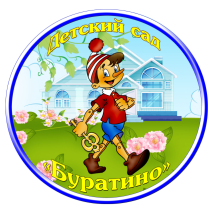 Октябрьский районпос. УнъюганМуниципальное бюджетное дошкольное образовательное учреждение «Детский сад общеразвивающего вида «Буратино»(МБДОУ «ДСОВ «Буратино»)Конспект Непосредственно образовательной деятельностидля детей 6 года жизни по РТВ.Тема:  «Новые  приключения Царевны-лягушки».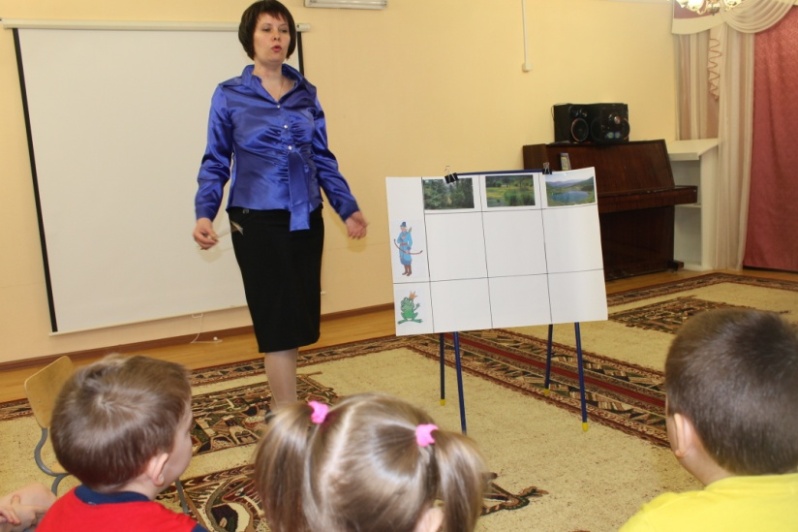 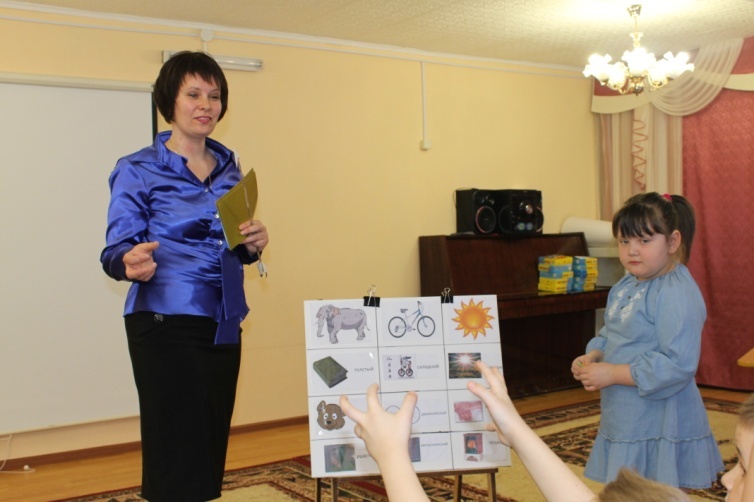 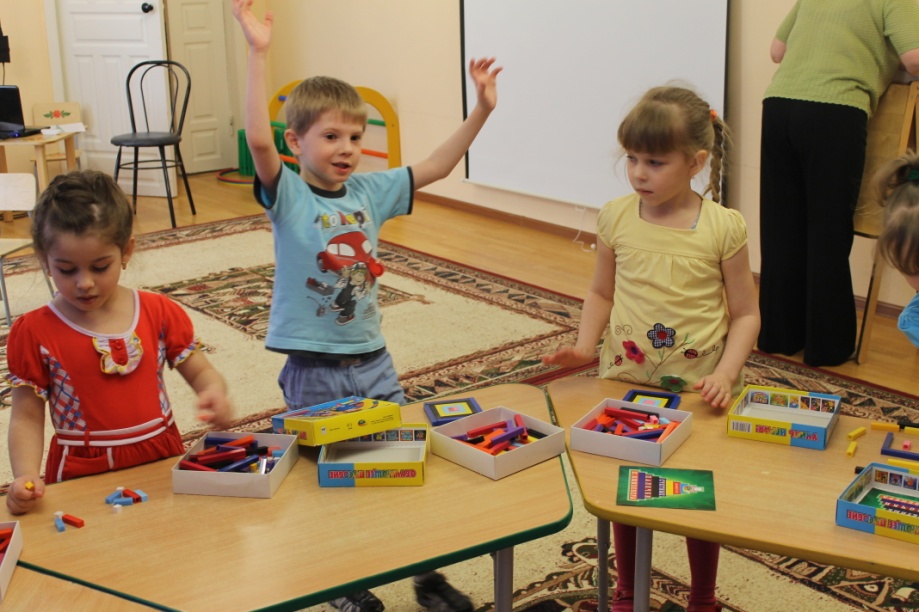                                                                                      Воспитатель                                                     второй квалификационной категории                                                                                Н.В.ЗыряноваКонспект Непосредственно образовательной деятельностидля детей 6 года жизни по РТВ.Тема:  «Новые  приключения Царевны-лягушки».Образовательная область:Познание;Коммуникация;Физическая культура.Вид  деятельности:Коммуникативная;Познавательная.Цель:  Продолжать обучение составлению творческих рассказов на основе знакомого сюжета.Задачи:Учить  составлять рассказ  по картинкам – схемам с последовательно развивающимися действиями. Продолжать учить детей отвечать на вопросы в краткой и распространенной  форме, не  торопясь, употребляя слова по смыслу. Совершенствовать умение согласовывать слова в  предложениях. Продолжать развивать речь как средство общения.Продолжать  использовать  приёмы фантазирования , развивать воображение  .Формировать умения коллективного обсуждения общей проблемы, проявляя при этом внимание и такт по отношению к сверстникам. Воспитывать  интерес к устному народному творчеству.Форма работыБеседа;Обсуждение;Вопросы к детям;Предварительная работа:Слушание и просмотр сказки «Царевна-лягушка».Постановка проблем в аналогических ситуаций. Оборудование: Средства ТСО.Д/игра «Палочки Кьзенера», шнуровка детали ( шары, кубики).Морфологические дорожки «Помоги  Ивану- царевичу», «Придумай цветок».Гимнастическая скамейка, дуги, обручи для динамической паузы.1. орг. момент.просмотр мультфильма: "Царевна - лягушка" до момента всречи Ивана-царевича и лягушки.Вопросы детям:-Вспомнили  мы сказку ,как она называется ?Вместе с вами мы придумаем новую ,необычную под названием "Новые приключения  Лягушки-царевны".-В давние времена жил  царь и было у него три сына. Решил он женить своих сыновей .У самого младшего сына стела улетела в болото.  Увидел Иван-царевич ,что держит его стрелу лягушка. Удивился и растерялся:"Что делать?". А лягушка и говорит:"Такая судьба у тебя Иван. Неси меня к своему батюшке  и вдруг стала лягушка расти. В чем причина?(ответы детей).-А стрела то оказалась волшебной .(показ стрелы). В чём её волшебство? (ответы детей).Правильно стрела может увеличивать и уменьшать любые  предметы и живые существа .Стала лягушка огромной как слон. Как же  царевичу доставить её во дворец?(ответы детей).Например, вырасти самому и донести её на руках, поехать верхом на лягушке. запрячь лошадей и довести её в карете, уменьшить себя и лягушку и  долететь на птице до дворца ит.д.-Долго ли  коротко, отправился  Иван-царевич  с лягушкой в царский  дворец. А дорога далёкая , трудная .(На мольберт вывешивается морфологическая дорожка).-Какая проблема может встретиться героям на каждом участке пути?(ответы детей).Для царевича : бурелом  в  лесу;                     увязнут ноги в болоте;                   нет моста через озеро.Для  лягушки:  мало воды в лесу ;                      охотятся цапли в болоте;                      негде спрятаться в  озере.(Каждое предположение зарисовывается под картинкой в соответствии с героем и местом, где встречается проблема).- Как  стрела может помочь нашим героям?  Напоминаю,  что стрела может увеличивать и уменьшать предметы и живые существа?Динамическая пауза-мини -эстафета: проходим по скамейке, подлезаем под дугой, перепрыгиваем по кочкам.-Вот попал  Иван-царевич с лягушкой во дворец. Решил царь испытать невесток , приказал выткать ковёр за одну ночь. Поможем нашей лягушки,  выложим   узор из цветных палочек.Игра "Выложи узор" из палочек Кьзенера по образцу.Услыхал царь, что за горами за лесами растёт чудо- цветок, красоты неописуемой .Приказал царь невесткам  раздобыть это чудо. Да как же перебраться через горы-леса(ответы детей).Давайте поможем  Лягушке- царевне придумаем необычный цветок(вывешивается морфологическая дорожка на фантазирование).Нашему цветку подарят свои свойства такие объекты как слон, велосипед, солнышко).(В таблице прорисовывается схематическое изображение. того или иного свойства).-Возьмите свойств а этого объекта и  объясните ,как называется  ваш цветок .Например,( педагог подносит цветок и называет"неуклюжий  цветок",и  объясняет , очень  большой,  с широкими лепестками). (Дети по очереди называют цветы и объясняют каждый своё название).По желанию дети рисуют придуманный цветок).-Стала собираться Царевна-лягушка на бал , а бусы у неё рассыпались, поможем ей собрать бусы .(Дети нанизывают на шнуровку бусы).Упражнение на развитие мелкой моторики рук."Собери бусы".-Надела царевна-лягушка бусы и превратилась в прекрасную девушку. Сыграли свадьбу и стали жить поживать и добра наживать.-Что вам больше понравилось в новой сказке? (ответы детей).лесболотоозероЦаревич ЛягушкаслонвелосипедсолнышкоТолстыйНеуклюжийУшастыйСкладнойДвухколёсныйМеталлическийЛучистоеЛасковоеТёплое